    SagrenSagren.325493@2freemail.com 	 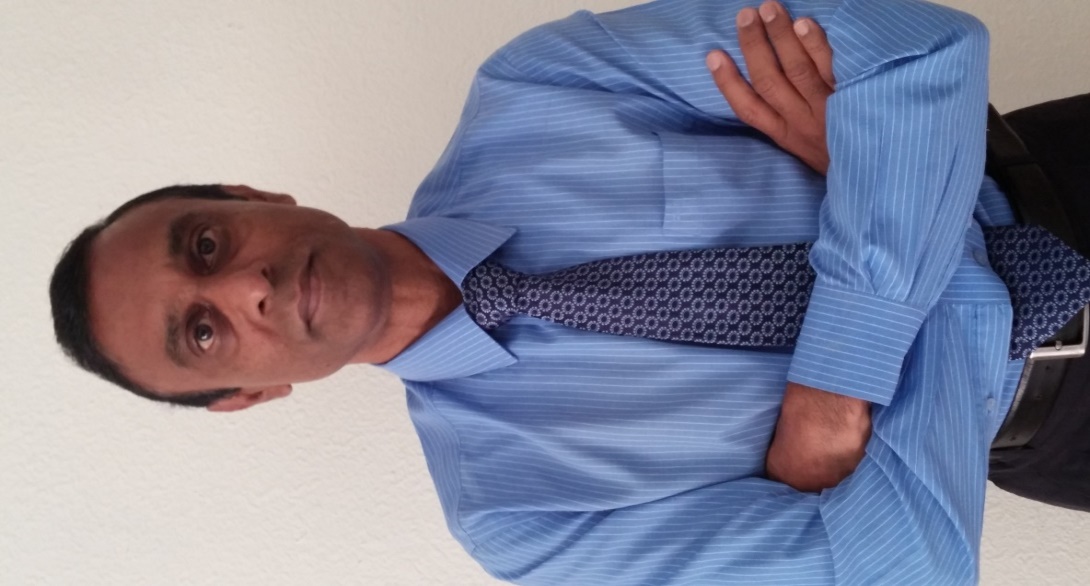 Personal Details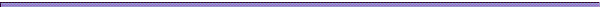 SummarySeeking a position in a leadership role where I can add value to the company with my Experience, Strengths’ and Skills. I am a self-starter, a team player with a CAN DO ATTITUDE and an OUT OF THE BOX Mind set 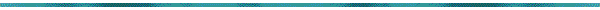 HighlightsCharismatic with strong leadership skills - able to influence, motivate and direct a workgroup and virtual teamTechnical aptitude - capable of comprehending and communicating technology conceptsExcellent communication skills - fluent spoken and written EnglishSelf-motivated, enthusiastic and positive attitudeBusiness expertise in relevant technologies/services - Cloud Computing, VirtualizationListen and treat every interaction as an opportunity to create a raving fan and a future business opportunityA spirit of collaboration – I  thrive when I work with a diverse range of people with different views, perspectives and prioritiesA pragmatic and commercial mind-set that understands the challenge of sustainabilityexperience meeting and exceeding objectives in quota-driven  environmentsleading  opportunities in a team-based environmentstrong track record of success in an high pressure environment Work ExperienceSHOLIN Technology (Dubai) –   Sales and Marketing - Managerial September 2013 - Present Existing data base of more than 1500 doctors and 2500 large and SME Companies in UAE Selling of Bespoke IT Software Solutions, Secunia Vulnerability software solutions, and RFID solutions for Hospitals, Clinics, Banks, Large Organizations and SMEDu Telecom   ( Dubai )    -  Last Position held  -     Operations and Sales ManagerApril 2006   - June 2013Created and Lead the following teams :
All positions were with Enterprise Sales 
> Enterprise Sales 
> Construction Site Office 
> Desk Based Accounts Manager ( DBAM ) 
> Operations 

Some of My Highlights at Du Telecom are :

• Designed, wrote the process and implemented the Construction Site Office Process
• Designed, wrote the process and implemented the Lead Management Process
• Set up the Desk Based Account Management Department
• Worked with Oracle to design and implement, Sales Force Automation (SFA).
• Ensured all Account Managers, Directors and Senior Directors were Trained on SFA
• Designed and implemented the Road Show PlanTelkom South Africa 	-			         Regional Sales ManagerJanuary 1998    -   March 2006Responsible for a team of 8 Account Managers for Enterprise Sales Managed the Johannesburg Enterprise  Division Developed Value Propositions , Sales Strategies Managed changing operational needs B&B Plumbing and Building Suppliers -      Sales Representative (South Africa)January 1988- January 1998Wholesaling of Building and Plumbing material to building Contracting Companies and Hardware suppliers. Sold a full range of Building and Plumbing MaterialSelling to Building Contracting Companies:  Shade Cloth, Floor and Roof Plastic, Insulation for ceilings .Also sold Plastic to the Agricultural sectorSold Ceramic tiles and Bath room sets to Consumers and Building Contractors 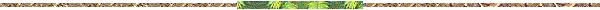 Key Skills  ♦ Leadership					         ♦ Channel Management  ♦ Negotiations				                    ♦ Taking Action  ♦ willing to roll up my sleeves to solve problems      ♦ Delegating to the Right People  ♦ Passionate and professional	 	                    ♦ open to new ideas  ♦ Microsoft Office (Word, Excel, Power Point)           ♦ passionate  ♦ considering the opinions of others                          ♦ Creating Work Flow and Process  ♦ communicating in a Clear and Concise Manner     ♦ innovative sales professional                            ♦  will take calculated risks to grow the value of a business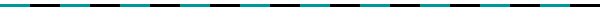 EducationUniversity of the Free State (South Africa)  Management Development Programme (MDP) (Diploma) -	January 1999 - December 2000Varsity College ( South Africa )  Business Management (Diploma)                     		      -	January 1995 - December 1998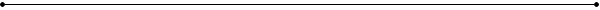 CERTIFICATIONS● Franklin Covey ( Dubai )  -   The 7 Habits of Highly Effective People -   November 2010  ● Dale Carnegie (South Africa) - Effective Speaking and Human Relations - September 1991● Damelin Management School (South Africa) - 	Marketing & Sales Management   - January 1991 ● Tshwane University (South Africa ) -  		Competitive Intelligence ●   Miller Heiman Drivers Licenses  			Yes  :      Dubai and South African 